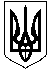 УКРАЇНАОЛЕКСАНДРІЙСЬКА РАЙОННА ДЕРЖАВНА АДМІНІСТРАЦІЯКІРОВОГРАДСЬКОЇ ОБЛАСТІВІДДІЛ ОСВІТИНАКАЗвід 04.01.2016 року									№ 7м. ОлександріяПро стан дитячого та дорослого травматизму в навчальних закладах  району за 2015 рік	Відділ освіти працює за єдиною системою роботи з попередження випадків  травматизму. Так у 2015 році питання щодо виконання нормативних документів з питань охорони праці та безпеки життєдіяльності в закладах освіти району заслуховувалося на колегії відділу освіти, на нараді керівників загальноосвітніх навчальних закладів освіти, а також розглядалися на семінарах  керівників навчальних закладів та заступників керівників навчальних закладів.	В підпорядковані заклади освіти протягом року для організації єдиної чіткої системи роботи з питань охорони праці та безпеки життєдіяльності було направлено 34 накази, 23 листи рекомендацій та 4 методичні розробки.  	Протягом року, відповідно до плану роботи служби охорони праці відділу освіти, було здійснено перевірку закладів освіти району щодо створення безпечних та нешкідливих умов праці та навчання, а також вивчалася система роботи закладів  з питань охорони праці та безпеки життєдіяльності. 	Проведений аналіз роботи з питань охорони праці та безпеки життєдіяльності свідчить, що у відповідності до вимог, у більшості навчальних закладів, ведеться шкільна документація. У перевірених закладах освіти розроблені Комплексні заходи з попередження випадків травматизму, видаються відповідні накази, проводяться Тижні безпеки життєдіяльності, бесіди, інструктажі та позакласні заходи з безпеки дорожнього руху, пожежної безпеки, попередження нещасних випадків на воді, в побуті та формування навичок здорового способу життя, ведуться журнали вступного, первинного, позапланового та цільового інструктажів з безпеки життєдіяльності та охорони праці. Дані питання заслуховуються на педагогічних радах, нарадах при директору, виробничих нарадах та батьківських зборах. 	   	Найкраще ця робота  організована у Войнівській ЗШ І-ІІІ ст., Ізмайлівській ЗШ І-ІІІ ст., Новопразькій ЗШ І-ІІІ ст. №2, Улянівській ЗШ І-ІІІ ст., Шарівському НВК, Користівській ЗШ І-ІІІ ст., Протопопівській ЗШ І- ІІІ ст. 	  	У 2015 році з учнями закладів  освіти району трапився 36 нещасний випадок, а це на 3 випадки більше  ніж у 2014 році. Нажаль мав місце нещасний випадок в побуті зі смертельним наслідком , а саме порушення правил безпеки біля залізно дорожньої колії (Шарівський НВК). Мали місце випадки травмування учнів під час навчально-виховного процесу, так у 2015 році травми отримало2 дітей  (додаток 1). 	Випадки травмування дітей зареєстровано під час уроку фізичної культури та під час  перерви – по 1 випадку (Цукрозаводський НВК та Червонокам’янська ЗШ І-ІІІ ст.).	Всього 34 випадків трапилося в побуті,  з них найбільше  падіння та травмування під час ігрової діяльності. Хлопчики травмуються частіше ніж дівчатка ( додаток 2 ). Загальна картина щодо часу скоєння нещасних випадків має такий вигляд  в І кварталі – 2випадки, в ІІ кв. – 12 випадків, в ІІІ кв. – 14випадків, в IV кв. – 8 випадків.	Здійснивши аналіз стану травматизму з дітьми можна зробити висновок , що основними причинами нещасних випадків з дітьми у побуті залишається: нехтування правилами безпеки під час розваг та власна необережність.              	Нещасні випадків з працівниками  виробничого характеру відсутні, а в побуті ще мають місце (додаток 3) 		Так у 2015 році зареєстровано 8  випадків травматизму з працівниками невиробничого характеру (у 2014 році – 12випадків). Найчастішими причинами травмування працівників є особиста необережність під час пересування та порушення або недотримання норм і правил безпеки.  		На підставі вивчення, аналізу стану травматизму, причин  його виникнення  серед учасників навчально-виховного процесу можна зробити висновок, що, незважаючи на певні позитивні зрушення в роботі по забезпеченню безпеки життєдіяльності та профілактики виробничого і невиробничого травматизму, все ж таки рівень дитячого травматизму залишається достатньо високим, а, отже, заходи, які здійснюються в навчальних закладах, є недостатньо ефективними і не забезпечують стовідсоткового виконання державної політики у галузі охорони праці. Шляхи вирішення цієї проблеми відділ освіти бачить в підвищенні ефективності управління безпекою життєдіяльності в закладах освіти, посиленні роз’яснювальної, профілактичної роботи з дітьми, підвищенні рівня викладання предмету “ Основи здоров’я ” та в забезпеченні виконання вимог нормативних документів щодо розслідування та обліку нещасних випадків. І, безперечно, підвищення ефективності в справі  профілактики травматизму, насамперед, залежить від чіткої координації та тісної взаємодії між відділом освіти, адміністраціями навчальних закладів, педагогічними колективами та батьківською громадськістю. 		Виходячи з вищезазначеного та з метою поліпшення безпеки життєдіяльності учасників навчально – виховного процесуНАКАЗУЮ:	1. Керівникам навчальних закладів:		1.1. У січні  розглянути на педрадах, нарадах при директору питання про стан травматизму в закладі та прийняти  відповідні управлінські рішення. 		1.2. Вжити вичерпних заходів щодо недопущення травмування дітей під час навчально-виховного процесу. 		1.3.  До 1 лютого регламентувати наказами по закладах алгоритми дій усіх посадових осіб у разі випадків травматизму під час навчально-виховного процесу та уточнити обов’язки чергового учителя під час перерви щодо контролю за дотриманням правил поведінки учнями (вихованцями). 		1.4. Здійснювати аналіз причин кожного випадку травмування учнів (вихованців) та наказом по закладу визначати міру відповідальності посадових осіб із конкретними висновками. 		1.5. Активізувати роботу з батьками щодо спільної співпраці в питанні попередженні випадків травматизму дітей у побуті.	2. Методисту з питань охорони праці відділу освіти Федоренко І.В.:		2.1. До 10 травня провести вивчення стану профілактичної роботи щодо запобігання випадків травматизму з учасниками навчально-виховного процесу в Войнівській ЗШ І-ІІІ ст., Комінтернівському НВК, Улянівській ЗШ І-ІІІ ст. , Цукрозаводському НВК, Шарівському НВК, Червонокамянській ЗШ І –ІІІ ст. та  Бандурівській ЗШ І-ІІІ ст. 		2.2.  У березні 2016 року провести семінар з керівниками навчальних закладів, заступниками керівників навчальних закладів з питань організації чіткої системи роботи закладу з питань охорони праці та безпеки життєдіяльності.		3. Контроль за виконанням даного наказу покласти на головного спеціаліста відділу освіти Михайленко С.Л.Начальник відділу освіти                                 			О.ПолтавецьДодаток 1до наказу відділу освіти Олександрійської районної державної адміністрації від 04.01.2016 р.№ 7                    Травмування дітей під час навчально-виховного процесу          За видами пригод :Додаток 2до наказу відділу освіти Олександрійської районної державної адміністрації від 04.01.2016 р.№ 7Кількість та відсоток травмованих  по закладах освітиДодаток 3до наказу відділу освіти Олександрійської районної державної адміністрації від 04.01.2016 р.№ 7Випадки травматизму невиробничого характеру№ п/пНазва школи2013 р.2014 р.2015 р.1.Войнівська ЗШ І-ІІІ ст.12.Користівська ЗШ І-ІІІ ст.-3.Косівська ЗШ І-ІІІ ст. -4.Протопопівська ЗШ І-ІІІ ст.115.Улянівська ЗШ І-ІІІ ст.16.Червонокам’янська ЗШ І-ІІІ ст.-17.Новопразький НВК18.Приютівський ДНЗ19.Червонокамянский ДНЗ110.Лікарівська ЗШ І-ІІІ ст..-111.Цукрозаводський НВК--1              ВСЬОГО:622Вид пригоди2013 р.2014 р.2015 р.навчальні заняття:урок фізичної культури;під час перерви;перебування у літніх оздоровчих таборах; під час районних заходів;під час ігрової діяльності в ДНЗ  3       1       2 1111             Всього :62№ Назва закладувсього травмовановсього травмовановсього травмовановсього травмовановсього травмовановсього травмовано№ Назва закладу2013 р.%2014 р.%2015 р%1Войнівська ЗШ І-ІІІ ст. 63.3%53%53.9%2Бутівський НВК 11.7%----3Щасливська ЗШ І-ІІ ст.  12.1%----4Користівська ЗШ І-ІІІ ст. 21.2%31.6 %21%5Куколівський НВК11.5%---6Новопразький НВК30.9%82.4%82.2%7Недогарська ЗШ І-ІІІ ст..11.2----8Олександрівська ЗШ І-ІІІ ст.. 10.9%10.8%21.5%9Добронадіївська ЗШ І-ІІІ  ст..11.1%----10Протопопівська ЗШ І-ІІІ ст.. 31.6%62.8%21%11Цукрозаводський НВК42.7%--10.9%12Червонокам’янська ЗШ І-ІІІ ст..  31.5%10.5%31.4%13Косівська ЗШ І-ІІІ ст.. 10.6%21.3%32%14Улянівська ЗШ І-ІІІ ст.. 21.5%21.7%43.5%15Приютівський ДНЗ11.6%----16Червонокамянський ДНЗ 11.2%----17.Ізмайлівська ЗШ І-ІІІ ст..--22%10.9%18.Лікарівська ЗШ І-ІІІ ст..--11.3%--19.Попельнастівська ЗШ І-ІІІ ст.. --22.4%--20.Комінтернівський НВК----11.5%21.Новопразька ЗШ І-ІІІ ст.. №2----10.7%22.Бандурівська ЗШ І-ІІІ ст.. ----13.5%23.Шарівський НВК----10.9%Загальний підсумок                                      321%33 1.1%361.2%Назва закладу2012 р.2013 р.2014 р.Бандурівська ЗШ І-ІІІ ст.11-Войнівська ЗШ І-ІІІ ст. 1-Бутівська ЗШ І-ІІІ ст.1-Користівський НВК1-Добронадіївська ЗШ І-ІІІ ст. 14Новопразький НВК2Новопразька ЗШ №2 І-ІІІ ст.-Олександрівська ЗШ І-ІІІ ст.121Попельнастівська ЗШ І-ІІІ ст.-Протопопівська ЗШ І-ІІІ ст.1Улянівська ЗШ І-ІІІ ст. 21Червонокам’янська ЗШ І-ІІІ ст.31-Шарівська ЗШ І-ІІІ ст. 1Косівська ЗШ І-ІІІ ст.1-Щасливська ЗШ І-ІІ ст.1-Головківська ЗШ І-ІІІ ст.1-Ізмайлівська ЗШ І-ІІІ ст.-Лікарівська ЗШ І-ІІІ ст.-Долинський НВК1-ЦДЮТВідділ освіти2Загальний підсумок91012